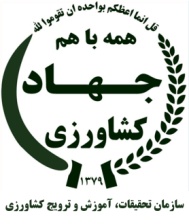 سازمان تحقيقات، آموزش و ترويج كشاورزیمرکز ترویج و توسعه تکنولوژی هرازپروژه  پرورش اردک در شالیزارزمینه فعالیت: ایجاد پایلوت زنجیره  محصولات سالم در اکوسیستم شالیزاربهمن 1401نیک نژاد- آقاگل زادهمقدمهسیستم کشت برنج همراه با پرورش  اردک درکشورهای چین ،ژاپن ،ویتنام، تایلند، فیلیپین و کره جنوبی رواج دارد. برای این سیتم برنج واردک تعداد 300-250 قطعه جوجه اردک با سن 7 تا 10 روزه و رقم متحمل به ورس توصیه می شود. تغذیه وجه اردک دراین سیستم بخاطر فراهمی غذای اردک در شالیزار در مقایسه با روش مرسوم به یک دوم کاهش می یابد. استفاده اقتصادی و بهینه ودو منظوره ازشالیزار، دسترسی بیشتر روستاییان به پروتئین سالم و مفید، ایجاد درآمد جانبی برای خانوارهای روستایی، ایجاد اشتغال درسطح روستا و اقتصادی تر کردن هزینه برنجکاری و بالابردن توان اقتصادی روستاییان، کاهش آلوگی محیط زیست دراثرکاهش مصرف سموم وکودهای شیمیایی و مبارزه بیولوژیک باآفات وعلف های هرز مزرعه از جمله مزایا این سیستم می باشد. چنانچه ده درصداراضی شالیزاری در استان های گیلان و مازندران به این سیستم اختصاص یابد باعث افزایش درآمدقابل توجه برای کشاورزان برنجکار واقتصادشمال کشور خواهد شد.اهدافکنترل علف هرزکنترل آفاتکاهش مصرف سمومافزایش حاصلخیزی خاکتولید محصول سالمافزایش درآمدگردشگری زمینه فعالیتتولید برنج با محوریت تولید سالم  (با تاکید بر مصرف نهاده های ارگانیک و بایولوژیک)ضرورت اجرای پروژهاستفاده از سموم، علف کش ها و کودهای شیمیایی به خاطر ارزان بودن قیمت نهاده های شیمیایی، سهولت استفاده و تسریع در کار روز به روز رو به افزایش بوده، استقبال از این نهاده ها سبب گردیده است تا مصرف آنها فراتر از حد نیاز گردد. بدیهی است، استفاده بی رویه از این نهاده ها عواقب بسیار ناگواری را در پی دارد که از جمله ان می توان به آلودگی و تخریب خاکهای شالیزاری، از بین رفتن اکوسیستم شالیزارها، از بین رفتن سلامت محصول، شیوع انواع بیماری های بی درمان و سخت درمان و ... اشاره نمود. تولید برنج ارگانیک و برنج سالم از دهه هفتاد با همکاری کارشناسان و محققان ژاپنی در مرکز ترویج و توسعه تکنولوژی هراز به صورت پایلوت های آموزشی و ترویجی آغاز و به بهره برداران و کشاورزان منطقه و حتی در سطح کشور نیز ترویج گردیده است. با توجه به عواقب ناگوار ناشی از مصرف نهاده های شیمایی در شالیزارها، مصرف کنندگان گرایش شدیدی به مصرف محصولات ارگانیک و سالم پیدا نموده و به دنبال آن تولید کنندگان نیز به این سمت روی آوردند. بر همگان آشکار است که تولید برنج ارگانیک و سالم بسیار هزینه بر، انرژی بر و با مشکلات فراوان همراه است که این امر منجر به افزایش قیمت محصول به دست آمده می گردد. مرکز ترویج و توسعه تکنولوژی هراز به عنوان یک مرکز پیشرو در این امر می تواند با ارائه راهکارهای اساسی و آموزش و ترویج فرآیندهای ساده تر و ارزان تر نقش راهبری خویش را در این زمینه ایفا نموده و بهره وری از مزارع کشت ارگانیک و سالم را افزایش دهد. بدیهی است، توسعه کشت ارگانیک در اراضی شالیزاری و ضرورت بهره گیری از نهاده های ارگانیک همچون کودهای ارگانیک (سبز و دامی) و کنترل بایولوژیک آفات و بیماری ها، منجر به توسعه یا ایجاد مشاغل و حرف وابسته همچون پرورش اردک، پرورش ماهی، تولید علوفه (همچون شبدر)، پرورش گوسفند و ... در کنار مزارع کشت ارگانیک و سالم خواهد شد.  اهم فعالیت های مورد انتظار تولید برنج ارگانیک / سالمتولید ارک ارگانیک / سالمتولید گوسفند ارگانیک / سالمنحوه سرمایه گذاریبا عنایت به این که مرکز ترویج و توسعه تکنولوژی هراز عرصه، عیان، ماشین آلات و تجهیزات کامل برای تولید برنج را  دارا می باشد، زمین زراعی را به صورت اجاره و از سهم مشارکت خود ماشین آلات، تاسیات (عیان) و تجهیزات را به صورت سرمایه گذاری ثابت در اختیار پروژه قرار خواهد داد. کلیه هزینه های جاری اعم از هزینه های جاری ماشین آلات و تجهیزات، استهلاک، هزینه های کارگری، هزینه خرید نهاده های کشاورزی و ... را سایر سهامداران (همکاران و غیر همکاران مرکز) پرداخت خواهند نمود. خلاصه طرحعنوان فعاليت:ایجاد پایلوت زنجیره محصولات سالم در اکوسیستم شالیزارمحل اجراي طرح: مزرعه آموزشی و ترویجی مرکز ترویج و توسعه تکنولوزی هرازمشخصات متقاضيان: شرکت دانش بنیان ............................................. با مدیریت عاملی ...............................................شماره های تماس :           نوع محصولات توليدي: تعداد نیروی کار مورد نیاز 1 نفر سرمایه گذاری کلجمع کل سرمایه گذاری برابر 150 میلیون ریال می باشد هزینه تولید سالیانه در صد فروش در نقطه سربه‌سر قيمت فروش محصول قيمت فروش محصولات  بر اساس متوسط قيمت كالاهاي مشابه در بازار در نظر گرفته شده است. سود و زيان ويژه ارزش افزوده ناخالص و خالص به فروش کلسرمايه ثابت سرانهنرخ بازدهي سرمايه1-  عنوان فعاليت:تولید محصولات سالم کشاورزی در مزارع شالیزاری2-  محل اجراي طرح: استان مازندران، شهرستان محمود آبادمشخصات متقاضيان: 4-  نوع فعاليت يا محصولات توليدي: 5-  زمين (اجاره): 6-  محوطه سازي: 7-  وسايل حمل و نقل داخل و خارج كارخانه 8-  ساختمان سازي: 11-  برآورد هزينه آب، برق و سوخت مصرفي12-  برآورد هزينه تعميرات و نگهداري 13-  برآورد حقوق، دستمزد و نيروي انسانيتبصره: حقوق سالانه معادل 16،4 ماه حقوق ماهيانه محاسبه مي‌گردد (12 ماه حقوق، يك ماه مرخصي، يكماه پاداش و 20 درصد حق بيمه سهم كارفرما). 14-  برآورد سرمايه‌ ثابت (هزينه‌هاي سرمايه‌اي )15-  هزينه‌هاي قبل از بهره‌برداري (هزينه‌هاي قبل از بهره‌برداري + هزينه‌هاي سرمايه اي) = سرمايه ثابت16-  برآورد سرمايه در گردش17-  نحوه سرمايه‌گذاري 18-  برآورد هزينه استهلاك 19-  هزينه‌هاي توليد ساليانه 20-  قيمت تمام شده محصول 21-  محاسبه نقطه سربه سر (در 100 % راندمان)22-  قيمت فروش محصول (قيمت فروش محصول بر اساس متوسط قيمت كالاهاي مشابه در بازار در نظر گرفته شده است.)23-  در صد فروش در نقطه سربه‌سر 24-  سود و زيان ويژه (هزار ريال){ ( جمع هزينه‌هاي توليد ) -  (فروش كل )} = سود و زيان ويژه 25-  ارزش افزوده خالص و ناخالص و نسبت‌هاي آنها (میلیون ريال){(تعميرات و نگهداري + انرژي + مواد اوليه و بسته‌بندي ) -  فروش كل } = ارزش افزوده ناخالص { ( استهلاك قبل از بهره‌برداري + استهلاك ) -  ارزش افزوده ناخالص } =  ارزش افزوده خالص 26-  سرمايه ثابت سرانه 27-  كل سرمايه‌گذاري سرانه 28-  نرخ بازدهي سرمايه 29-  دوره برگشت سرمايه 